                                                ПОЛОЖЕНИЕОткрытого территориального конкурса по станковой композиции для обучающихся детских школ искусств по дополнительным предпрофессиональным программам                            «ДЕКОРАТИВНЫЙ НАТЮРМОРТ»                                            22 октября 2021 г.I. Учредитель конкурса:- Управление культуры Администрации города Нижний Тагил;- Нижнетагильское территориальное методическое объединение по изобразительному искусству- Муниципальное бюджетное учреждение дополнительного образования «Детская художественная школа № 2».II. Организатор конкурса: Муниципальное бюджетное учреждение дополнительного образования «Детская художественная школа № 2».III. Время и место проведения:Конкурс проводится 22 октября 2021 г. с 10.00-13.30 ч. (с перерывом на чайную паузу) на базе МБУ ДО «Детская художественная школа № 2» 622018 г. Нижний Тагил, Ленинградский проспект, 35.Регистрация участников: с 9.00 до 9.45.Установочное собрание: с 9.45 до 10.00.Начало конкурса в 10.00Награждение 22 октября 2021 г. в 14.45  В рамках конкурса будут проведены: -  Семинар для преподавателей «Натюрморт. Декоративное решение» в рамках освоения программы по предметам «Композиция станковая» и «Композиция прикладная» из опыта работы преподавателей МБУ ДО «ДХШ №2» -  Мастер-класс для преподавателей « МБУ ДО «ДХШ №2» «Мозаика» для преподавателей предмета «Работа в материале» по дополнительной предпрофессиональной программе в области ДПИ «Декоративно-прикладное творчество»; -  Мастер-класс преподавателя «МБУ ДО «ДХШ №2» «Манга»  для обучающихся участников Территориального конкурса «Декоративный натюрморт» 13.30 -14.30ч.IV. Цель и задачи конкурса:1. Выявление о поощрение наиболее одаренных, талантливых обучающихся.2. Содействие развитию творческой активности обучающихся детских школ искусств.3. Мониторинг уровня подготовки обучающихся детских школ искусств по предметам «Станковая композиция» и «Прикладная композиция», «Рисунок».4. Распространение опыта и профессионального мастерства преподавателей.V. Условия проведения конкурса:Конкурс проводится в один тур, форма участия – очная.VI. Номинации и возрастные категории: 1. Участниками конкурса могут быть обучающиеся  детских школ искусств (ДХШ и ДШИ).2. Конкурс проводится по трем возрастным группам:12-13 лет, 14-15 лет, 16-17 лет.3. От каждой школы принимается не более 10 участников.4. Конкурс проводится по двум номинациям:- аппликация из бумаги; - графитный карандаш.В день конкурса при регистрации всем участникам необходимо предоставить свидетельство о рождении или паспорт.VII. Конкурсные требования:Участникам будет предложено задание в одной номинации на выбор.Номинация «Декоративный натюрморт.  Аппликация из бумаги».Выполнить декоративную композицию натюрморта, используя постановку из 3-4 предметов и драпировок, в  технике аппликации, в ограниченной цветовой палитре (3 тона и белый лист), в формате А-2 (допускается форматирование внутри указанного размера листа, до квадрата).Задача: творческое решение натюрморта с сохранением основных характеристик натуры, с применением приемов деформации, трансформации. Допускается легкое декорирование черным маркером. Материал: ножницы, клей, карандаш, маркер - собственность конкурсанта; цветная бумага и ватман предоставляются организаторами.Критерии оценки:1.  Индивидуальность композиционного решения.2.  Умение работать с выбранным форматом.3. Владение основными правилами и законами композиции (целостность, соподчинение главному второстепенных композиционных элементов с учётом ритмической организации изображения, деформация, трансформация и т.д.).4. Грамотное владение материалом.Номинация «Декоративный натюрморт. Графика»Выполнить декоративную композицию натюрморта, используя постановку из 3-4 предметов и драпировок, в технике графитный карандаш в квадратном формате внутри А-2.Задача: творческое решение натюрморта с сохранением основных характеристик натуры, с применением приемов деформации, трансформации, стилизации натурных предметов.Материал: графитный карандаш (мягкость и твердость не регламентируются) - собственность конкурсанта; бумага (ватман чертежный) предоставляется организаторами.Критерии оценки:1.  Индивидуальность композиционного решения.2.  Умение работать с выбранным форматом.3. Владение основными правилами и законами композиции (целостность, соподчинение главному второстепенных композиционных элементов с учётом ритмической организации изображения, деформация, трансформация и т.д.), сохранение основных характеристик натюрморта.4. Грамотное владение графическим материалом.VIII. Жюри конкурса:Жюри формируется из числа наиболее квалифицированных, авторитетных специалистов системы художественного образования, ведущих преподавателей профессиональных образовательных учреждений среднего и высшего образования сферы культуры и искусства.IX. Система оценивания1. Жюри оценивает все конкурсные работы по 10-бальной системе в соответствии с критериями конкурса.2. Работы оцениваются по номинациям и возрастным группам.3. Жюри оценивает конкурсные работы участников в режиме коллегиального просмотра работ.4. Итоговая оценка выставляется в присутствии всей комиссии при обсуждении и равна среднему числу от общей суммы баллов, складывающейся из оценок членов жюри.5. Победителями становятся участники, получившие наиболее высокий балл.6.Дополнительный 1 балл присуждается лучшей конкурсной работе коллегиально, для определения призёра Гран-при.Гран-При не может быть присужден более чем одному конкурсанту. 6. Лауреатами конкурса I, II, III степени становятся участники, набравшие:- 8,1 – 9,0 баллов – Диплом Лауреата I степени;- 7,1 – 8,0 баллов – Диплом Лауреата II степени;- 6,1 – 7,0 баллов – Диплом Лауреата III степени;7. Решение жюри по результатам конкурса фиксируются в протоколе, который подписывают все члены жюри.8. Жюри имеет право:- присуждать не все призовые места;- делить призовые места между несколькими участниками;- назначать дополнительные поощрительные призы.9. Преподаватели, подготовившие лауреатов конкурса, награждаются персональными дипломами по решению жюри.10. Всем участникам конкурса вручается сертификат участника конкурса.11. Решение жюри оглашается на церемонии закрытия конкурса. Решение жюри пересмотру не подлежит.X. Финансовые условия участия в конкурсеЦелевой взнос за организацию и проведение конкурса в размере 400 рублей за участника перечисляется на счет МБУ ДО «Детская художественная школа № 2» г. Нижний Тагил до дня проведения конкурса, либо вносится за наличный расчет в день конкурса.          Питание (чайная пауза) за наличный расчет – 60 рублей.XI. Порядок и условия предоставления заявки.- Для участия в конкурсе необходимо до 15 октября 2021 года направить заявку (образец заявки прилагается) на электронный адрес art-school2nt@yandex.ru - Направить электронный вариант заявки в формате .doс и сканированный вариант заявки с подписью руководителя образовательного учреждения, заверенной синей печатью школы и подписями участников (либо их законных представителей).- Оригинал заявки иметь при регистрации участников.XII. Контакты.Директор- Любимова Елена Венедиктовна: тел/факс  3435 33-71-28Заместитель директора по АХЧ- Пичугина Ольга Викторовна (заключение договоров): тел. 3435 33-34-25, электронный адрес: art-school2nt@yandex.ru.Секретарь – Мазуренкова Ирина Владимировна: тел/факс  3435 33-71-28, электронный адрес: art-school2nt@yandex.ru , сайт школы artschool2-nt.ruXIII. Форма заявки на конкурс:(на официальном бланке учреждения)                                         ЗАЯВКА 	Открытого территориального конкурса по станковой композиции для обучающихся детских школ искусств по дополнительным предпрофессиональным программам                            «ДЕКОРАТИВНЫЙ НАТЮРМОРТ»                                            22 октября 2021 г.Сведения об учебном заведении:1. Наименование учебного заведения (полное и сокращенное название)__________________________________________________________________2. Адрес (почтовый, электронный), телефон, факс: __________________________________________________________________3. Ф.И.О. (полностью) и должность руководителя учебного заведения: __________________________________________________________________4. Способы оплаты (наличный/безналичный расчет) _____________________5. С использованием в информационных сетях персональных данных, указанных в заявке, согласен/не согласен (подчеркнуть):6. С использованием работы в публикации каталога выставки, публикации виртуальной выставки в сети интернет согласен/не согласен (подчеркнуть):Подпись участника                      _________(______________________)                                                           подпись          расшифровкаПодпись преподавателя               _________(______________________)                                                           подпись               расшифровкаПодпись руководителя учреждения________(________________________)                                                             подпись                 расшифровкаПечать			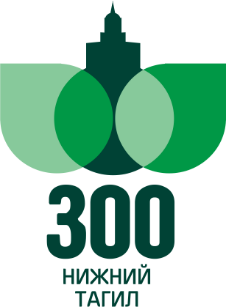 Муниципальное бюджетное учреждение дополнительного образования«Детская художественная школа № 2»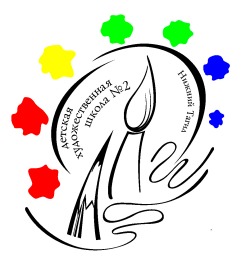 №Ф.И.О. участника (полностью)Дата рожденияПолных лет в день конкурсаНоминацияаппликация/графикаФ.И.О. преподавателя (полностью), подготовившего конкурсанта12